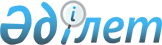 О внесении изменения в постановление Правительства Республики Казахстан от 30 декабря 2000 года N 1963Постановление Правительства Республики Казахстан от 21 января 2004 года N 61      Правительство Республики Казахстан постановляет: 

      1. Внести в постановление  Правительства Республики Казахстан от 30 декабря 2000 года N 1963 "Об утверждении Программы государственных инвестиций Республики Казахстан на 2000-2002 годы" (САПП Республики Казахстан, 2000 г., N 56, ст. 631) следующее изменение: 

      в приложении 3 к Программе государственных инвестиций Республики Казахстан на 2000-2002 годы, утвержденной указанным постановлением: 

      в графе "наименование проекта" строки, порядковый номер 16-1, слово "Реконструкция" заменить словом "Строительство". 

      2. Министерству финансов Республики Казахстан, закрытому акционерному обществу "Национальная компания "КазМунайГаз" осуществить мероприятия, вытекающие из настоящего постановления. 

      3. Настоящее постановление вступает в силу со дня подписания.       Премьер-Министр 

      Республики Казахстан 
					© 2012. РГП на ПХВ «Институт законодательства и правовой информации Республики Казахстан» Министерства юстиции Республики Казахстан
				